Hudson K-9 Emporium MEDICAL RELEASE FORM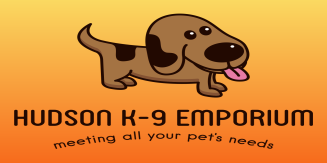 This is a required form for all Hudson K-9 Emporium participants receiving any services.  First and foremost, the safety and well-being of your pet(s) is of the highest importance.  Ensuring that your pet remains safe and well cared for is our first responsibility, and as such we take it very seriously.  We do our best to have our pet owners screen for pre-existing health conditions, but some factors may be beyond our control.  In the event that a medical emergency arises while a pet is at our facility, or participating in a service that we provide, it is imperative that we are immediately able to get them medical treatment at the closest available facility. We will call ahead to the veterinary offices in closest proximity geographically to us to insure they can handle the emergency present.  Your pet will be rushed to the closest available facility for treatment, and you will be notified.  We notify the owner after we have secured a medical treatment center for the animal to avoid delays that may be caused by emotion on the part of the owner.  Our goal is to get your pet medical attention as quickly as humanly possible, and any distractions may interfere with that process. For that reason, it is a requirement to have our pet owners sign this form.You agree that in the event of a medical emergency, that if Hudson K-9 Emporium at its sole discretion deems the need for immediate attention of a licensed veterinarian, you authorize Hudson K-9 Emporium to seek medical attention at the closest available veterinary facility. You further agree that you are solely financially responsible for any medical treatment your pet(s) receive(s) as a result of a medical emergency while attending services provided by Hudson K-9 Emporium. Signature of Owner:  ___________________________      Date: ____________________Printed Name:  _________________________________________________How did you hear about Hudson K-9 Emporium? _______________________________________Date: ______________________			           Approved by Staff: ________________________OWNER INFORMATION: *Your Name: _______________________________________________________      Address: Street: _____________________________________________________     City, State, Zip: __________________________________________________     Work Phone – Home or Cell Phone:  _______________________ / _____________________     Email Address: __________________________________________________ *If we cannot get in touch with you who can we call? (Contact Info.)      Name: ___________________________________________________      Work Phone – Home or Cell Phone:  _______________________ / ____________________Authorized Persons:The following are the names of individuals that have your permission to pick up your dog from Hudson K-9 Emporium. You understand that once dogs are released into the care of authorized persons or individuals that Hudson K-9 Emporium is no longer responsible for the well-being of your pet. Name: ___________________________________________Name: ___________________________________________Name: ___________________________________________VETERINARIAN INFORMATION:*Name: _____________________________________ Phone:  _______________________     Address: Street: _____________________________________________________     City, State, Zip: ___________________________________________________________PET INFORMATION:Pet’s Name: ________________________________________                Sex:   M  /   F *Spayed/Neutered?     Y   /   N             Age: __________         Birthday: ___________________       Breed:  ____________________      Color: _________________    Weight: __________________ Micro Chip:   Y   /   N       #__________________   Tattoo:   Y   /   N ________________________ PET INFORMATION:Pet’s Name: ________________________________________                Sex:   M  /   F *Spayed/Neutered?     Y   /   N             Age: __________         Birthday: ___________________       Breed:  ____________________      Color: _________________    Weight: __________________ Micro Chip:   Y   /   N       #__________________   Tattoo:   Y   /   N ________________________ PET INFORMATION:Pet’s Name: ________________________________________                Sex:   M  /   F *Spayed/Neutered?     Y   /   N             Age: __________         Birthday: ___________________       Breed:  ____________________      Color: _________________    Weight: __________________ Micro Chip:   Y   /   N       #__________________   Tattoo:   Y   /   N ________________________ Grooming, Daycare, & Boarding, Board & Train Rules and Regulations:We accept dogs of all ages. Puppies must be over 12 weeks old and on a vaccination program. Puppies or shelter dogs must have been in the home for at least two weeks prior to attending Dog Daycare. *All dogs over the age of 6 months must be spayed or neutered for Dog Daycare.  No Exceptions!!All dogs require up to date vaccinations for Rabies, DHLPP, and Bordetella. Proof of vaccination or titer testing is required. Dogs that are currently ill or injured are not permitted at training, daycare, boarding, or grooming. Dogs who have recovered from a communicable illness within the past 30 days must provide veterinary clearance to return to any services offered by Hudson K-9 Emporium. Owners certify by signing this application that their dog is in good health. If your dog incurs veterinary bills during their stay at training, daycare, boarding, or during grooming; you, the legal owner of the animal, must pay those bills at time of pickup. Hudson K-9 Emporium reserves the right to seek veterinary care for your dog at its discretion. All dogs must be non-aggressive, and not food or toy possessive. Owners certify by signing this application that their dog has no history of threatening or harming any person or animal. We reserve the right to refuse any dog for any reason at any time. Pick-ups must be completed by 6:00 pm.  Late fees for late pick-ups do apply at a rate of $15 for every 15 minutes past 6:00 PM.; or at staff discretion the dog will be boarded at $30 for one night, and the facility closed to the public.  No exceptions.  Waiver and Agreement 1. I hereby represent that I am the legal owner of the dog(s) described above to use the services provided Hudson K-9 Emporium.2. I hereby waive and release Hudson K-9 Emporium, it’s employees, directors, owners and agents from any and all liability which my dog(s) may suffer, including specifically, but not without limitation, any injury or damage whatsoever arising from the dog(s) attendance and participation of services provided by Hudson K-9 Emporium.3. I hereby agree to indemnify and hold harmless Hudson K-9 Emporium; it’s employees, directors, owners and agents from any and all claims by any member of my family or any other person accompanying me to a function of Hudson K-9 Emporium, or while attending the premises thereof, as a result of any action by any dog.4. I hereby represent that my dog(s) is of good health and has not been ill with any known contagious diseases within the past 30 days.5. I recognize that the health of the dog(s) is the owner’s responsibility. I hereby represent that all required vaccinations (Rabies, Bordetella, Distemper and Parvovirus) are up to date. I will also continue to ensure that the required vaccinations will be kept up to date for as long as my dog(s) attends any services provided by Hudson K-9 Emporium.  In addition, I hereby represent that my dogs have flea/tick preventative treatments applied regularly. 6. I further understand and agree that in admitting my dog(s), Hudson K-9 Emporium has relied on my representation that my dog(s) is in good health and has not harmed, shown aggression or threatening behavior towards any other person or any other dog.7. I further understand and agree that Hudson K-9 Emporium and their caregivers will not be held liable for any problems that might develop with my dog(s) including, but not limited to: sickness, disease, injury, running away and death, provided that reasonable care and precautions are followed.8. I understand and agree that any problem that develops with my dog(s) will be treated as deemed best by the caregivers of Hudson K-9 Emporium at their sole discretion and that I assume full financial responsibility for any and all expenses incurred. 9. Hudson K-9 Emporium fees and packages are non-refundable and non-transferable.  They hold no cash value.10. Hudson K-9 Emporium reserves the right to permanently remove a dog from care at any time to ensure the safety of other dogs, as well as staff and customers.11. Dog Daycare and Training: I understand that there are risks and benefits associated with group socialization of dogs. I agree that the benefits outweigh the risks and that I accept the risk. I desire a socialized environment for my dog while attending services provided by Hudson K-9 Emporium and while in their care. I understand that while the socialization and play is closely and carefully monitored by Hudson K-9 Emporium staff to prevent injury, it is still possible that during the course of normal play my dog may receive minor nicks and scratches from roughhousing with other dogs. Any injuries to my dog will be pointed out by staff upon pick-up.12. I understand by allowing my dog to participate in services offered by Hudson K-9 Emporium I hereby agree to allow Hudson K-9 Emporium to take photographs or use images of my pet in print form or otherwise for publication and/or promotion. 13. I further understand that I am solely responsible, financially or otherwise, for any harm or damage caused by my dog while my dog is attending any services provided by Hudson K-9 Emporium. 14. I understand that if my dog is not picked up on time or by a date specified in a separate agreement, I hereby authorized Hudson K-9 Emporium to take whatever action is deemed necessary for the continuing care of my dog. I will pay Hudson K-9 Emporium the cost of any such continuing care upon demand by Hudson K-9 Emporium. I understand that if I do not pick up my animal, Hudson K-9 Emporium will proceed according to the guidelines provided by Florida Statute 705.19 Abandonment of Animals by Owner; procedure for handling. I also acknowledge that I will be fully responsible for all attorneys’ fees and associated costs if I abandon my dog.15. I understand that the rules above apply to any dog(s) of mine attending daycare, boarding, training and grooming.For the health and safety of all guests and stylists, we require proof of current vaccinations based on your pet’s age.  Requirements include:DogsUnder 16 weeks:  At least 2 sets of puppy starter vaccinations that include distemper, hepatitis and parvovirus -16 weeks and older:  Rabies vaccination, also.CatsUnder 16 weeks: Parvovirus, herpesvirus type-1 and calicivirus -16 weeks and older: Rabies vaccination, also.Please make sure there’s at least a 24-hour time period between vaccine administration and their grooming, boarding, daycare, or training service. For questions, we recommend consulting with staff to ensure that your pet has the proper vaccinations prior to their appointment.By signing below, you attest you have read and agree to the terms and conditions stated above.Date: ___________________                 Signature: ______________________________                                                      Print Name: _____________________________CareIs your pet being fed at daycare or boarding?     Yes [  ] 		No [  ]   (if applicable)If yes, please specify the time and amount of food. Also, complete the below medical information for pets boarding.  You are responsible for supplying your dog’s food:Feeding Schedule:  ______________________________________________________________________________________________________________________________________________________________________________.Is your dog allowed to have treats?   Y   /   N      ~  If yes, what type?  _____________________________________.Medications: ________________________________________________________________________.Allergies:        ________________________________________________________________________.Physical limitations or health problems: __________________________________________________.Please note, if your dog has been ill with a communicable or potentially communicable disease within the past 30 days a health clearance signed by a licensed veterinarian must be received before your dog can attend training, daycare, boarding or grooming. Please do not bring ill (vomiting, diarrhea, eye/ear infections) or injured (sore, limping etc.) dogs to any Hudson K-9 Emporium offered services.If you are interested in Dog Daycare now (or perhaps the future), please complete below:DOG DAYCARE APPLICATION FORM 				 Where did you get your dog? _________________________________________________.How long have you had him/her? _____________________________________________.If you have not had him/her from puppyhood, what do you know of his/her prior history?            ________________________________________________________________________.List any other animals in the household? (Species/ Breed / Age):          _______________________________________________________________________.What is the makeup of your household?Adult Males _______ Adult Females_________ Children/Ages__________________________________ Which family member is your dog most fond of?  ________________________________.Which sex is your dog most fond of?   M   /   F Please describe your dog’s overall temperament: _________________________________                 ______________________________________________________________________.How does your dog react to other dogs? (Generally) ___________________________              ________________________________________________________________ .- (Inside your home) _______________________________________________________             __________________________________________________________________ .Has your dog every participated in play at a dog park?   Y   /   N-If yes, how did he/she react with the other dogs? ______________________________.How does your dog react to strangers? _____________________________________________.Does your dog have any kinds of people he/she automatically fears or dislikes?   Y   /   N -If yes, describe: __________________________________________________________.Does your dog have any kinds of dog that he/she automatically fears or dislikes?   Y   /   N -If yes describe: __________________________________________________________.Has your dog ever bitten someone?   Y   /   N -If yes, describe: __________________________________________________________.Has your dog ever been in a fight or bitten another dog?   Y   /   N -If yes describe: _________________________________________________________.Has your dog ever escaped, or attempted to escape, by digging/jumping fences?    Y   /   N   -If yes describe: _________________________________________________________.Does your dog jump on people?   Y   /   N -If yes describe: _________________________________________________________.Do you walk your dog?   Y   /   N -If yes, how often? ________________   Distance? __________________ What other exercise does your dog receive? ____________________________________.-How often? _________________________________.What known behavioral problems does your dog have? ____________________________ _______________________________________________________________________.Does your dog have a circumstance or situation that he/she is frightened of?   Y   /   N -If yes describe: _______________________________________________________.-Describe how you would calm the dog during this situation: _____________________ __________________________________________________________________.Is your dog housebroken or crate trained? ______________________________________.Does your dog play with toys?   Y   /   N -If so, what kind? ____________________________________.Is your dog toy possessive?   Y   /   N -If yes, describe: ________________________________________.Has your dog shared toys/food/water with other dogs before?   Y   /   N -If yes, were there any problems? ___________________________________________.Has your dog ever played on playground or agility equipment before?   Y   /   N Do you feel that play equipment would be inappropriate for your dog?   Y   /   N -If yes, describe: __________________________________________________________.Does your dog prefer a particular sex of dog?   Y   /   N -If yes, describe: __________________________________________________________.Has your dog ever received any formal training?   Y   /   N -If yes, Where and When? __________________________________________________.Does your dog know any commands?   Y   /   N -Describe: _______________________________________________________________ ______________________________________________________________________.What do you do with him/her when you leave the home? __________________________ ______________________________________________________________________.How does he/she react when you get home? ____________________________________ ______________________________________________________________________. Does your dog have any health concerns that you are aware of?   Y   /   N -If yes, describe: ______________________________________________________________________________________________________________________________.Does your dog have any medical restrictions on his/her activities?   Y   /   N  	-If yes, describe: __________________________________________________________.Is your dog currently on any medication?   Y   /   N -If yes, describe: _________________________________________________________. Does your dog have any allergies?   Y   /   N -If yes, describe: _________________________________________________________.Does your dog like to receive brushings?   Y   /   N -How often is he/she brushed? _______________________ How does your dog react to getting his/her nails clipped? _________________________ ____________________________________________________________________.Does your dog have any areas on his/her body that he/she does not like to be touched? - Y   /   N        If yes, describe: ______________________________________________.Does your dog have a special place that he/she likes to be petted or rubbed?   Y   /   N -If yes, describe: ______________________________________________________.Dog Daycare for grooming & boarding dogs:If you wish your dog to attend Hudson K-9 Emporium Dog Daycare before or after his/her grooming appointment, (or while being boarded), he/she must successfully complete, or have completed, the required temperament test; otherwise your dog will be isolated from the other dogs until he/she is picked up by the end of the day and charged the appropriate daycare fee.  Also, all applicable forms and waivers must be completed in advance.DOG DAYCARE - PET CARE AGREEMENT By signing below, you attest you have read and agree to the terms and conditions stated above, and the information provided is accurate to the best of your knowledge.Date: ___________________                 Signature: ______________________________                                                      Print Name: _____________________________